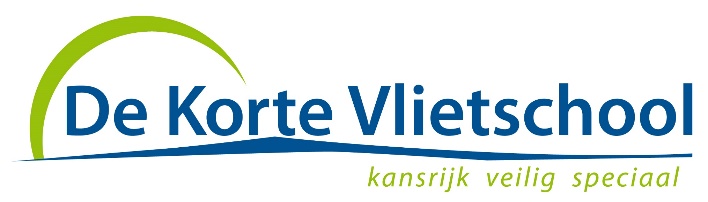 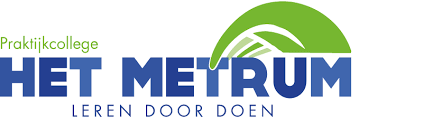 Medezeggenschapsraad KVS en MetrumJaarverslag 2021-2022   Het Metrum en Korte VlietschoolSamenstelling en organisatieGedurende de verslagperiode heeft de MR de volgende samenstelling gehad:OMR: Ouder in de medezeggenschapsraadPMR: Personeel in de medezeggenschapsraadRegelingenDe MR functioneert op basis van het (G)statuut Resonans, Medezeggenschapsregelement De Korte Vliet en VSO Het Metrum en het Huishoudelijk MR-reglement van De Korte Vliet en VSO Het Metrum.Het Metrum en Korte Vlietschool maak deel uit van Resonans Speciaal Onderwijs. De MR vertegenwoordigt het personeel en de ouders in kwesties op schoolniveau. Op stichtingsniveau functioneert een GMR.Overleg en standpuntenVergaderingenDit jaar 2021/2022 is de MR 6 keer bij elkaar gekomen en daarbij zijn de beide teamleiders bijna altijd aanwezig geweest. 2 maal per jaar maakt de voorzitter een klein verslag namens de MR en stuurt dit via Schouderkom naar de ouders. 1x voor de zomervakantie en 1x aan het einde van het kalenderjaar. Dan wordt ook het jaaroverzicht van de MR geplaatst op Schouderkom. Gedurende de verslagperiode is de MR c.q. een geleding daaruit om instemming gevraagd in de volgende kwesties. Gebruik bevoegdhedenGedurende de verslagperiode is de MR c.q. een geleding daaruit om advies gevraagd in de volgende kwesties. Daarin is een advies gegeven zoals (samenvattend) staat vermeld.Gedurende de verslagperiode is de MR c.q. een geleding daaruit voorzien van  informatie in de volgende kwesties..Interne zakenGedurende de verslagperiode heeft de MR gebruik gemaakt van de volgende faciliteiten en mogelijkheden tot overleg met de achterban:Scholing: NaamGeledingZittingsperiode (schooljaar)Functie in MRSander van der WegOMR (Metrum)2017-2018TotVanaf 2020-2021 Voorzitter. VoorzitterMarije Kloek OMR (Korte Vliet)2020-2021lid Maartje DessensOMR (Korte Vliet)2020-2021lid Michelle KoolmoesOMR (Korte Vliet)2022lidLinda GijsmanPMR (Korte Vliet)2020-2021lidNienke HeskesPMR (Korte Vliet)2020-2021lidLynn Lardée PMR (Metrum)2018-2019Secretaris vanaf april 2021.Lid Secretaris Denicke BlommersPMR (Metrum)2018-2019lidVoorstel   GeledingStandpunt  DatumRooster na de herfstvakantie Metrum 4-daagse schoolweek  MRAkkoord15-10-2020Jaarplan Metrum 2022-2023MRAkkoord21-6-2022Jaarverslag Metrum  2021-2022MR Akkoord21-6-2022Werkverdelingsplan  Metrum 2022-2023PMRAkkoord21-6-2022Vakantierooster Metrum 2022-2023MRAkkoord21-6-2022Schoolgids Metrum 2022-2023MRAkkoord21-6-2022Formatieplan Metrum 2022-2023MRAkkoord21-6-2022Urenverantwoording leerlingenMRAkkoord21-6-2022Vakantierooster KVS2022-2023MRAkkoord21-6-2022Extra hoofdstuk schoolgids KVS2022-2023MRAkkoord21-6-2022Werkverdelingsplan KVS2022-2023PMRAkkoord21-6-2022Evaluatie jaarplan KVS 2021-2022MRAkkoord21-6-2022Jaarplan KVS 2022-2023 MRAkkoord21-6-2022Formatieplan KVS2022-2023MRAkkoord12-5-22VergaderpuntGeledingStandpuntDatumLeerlingen krijgen door corona op Het Metrum digital les via Google Classroom in combinatie met de klas is niet meer mogelijk dan.MRAkkoord11-11-2021Regeling diploma Dagbestedingt.o.v. diploma arbeid wat meer gekaderd, ook voor ll met lichamelijke beperkingMRAkkoordVoorstelGeledingDatum Michelle Koolmoes komt de oudergeleding VSO versterkenMR2-12-21Korte Vliet i.o.m. gemeente over uitbreidingKV2-12-21NPO gelden worden op diversen projecten ingezetKV2-12-21Gelden jeugdhulp van gemeente worden besteed aan ambulante jeugdhulp KV2-12-21Kleine Pont wordt bij uitstroom niet aangevuld met nieuwe besetting. Zeer zware groep op dit moment.KV2-12-21NPO gelden ingezet voor personeel alvast aangenomen voor vervanging januari 2022 en besteding aan NT2 taalonderwijsM2-12-21Diploma VSO/arbeid of dagbesteding geïntroduceerd. Leerlingen gaan werken aan digital portfolioM2-12-21Nieuwe functie jobcoach voor stap naar externe stage en zelfstandig reizenM2-12-21Een ouderinformatieavond voor LOL-overgang basisschool/Metrum en uitstroomplekkenM2-12-21Er wordt gekeken naar de mogelijkheden van een 5 daags lesrooster voor VOM2-12-21Slecht taxivervoer wordt meegenomen op bestuursniveauM2-12-21Mondkapjes zijn verplicht in VSOM2-12-21Op KV zijn er enkele regels t.a.v. corona aan ouders per brief medegedeeld.KV2-12-21Leerlijn digitale geletterdheid is van start gegaan, zo ook muziek en NT2KV2-12-21?Bardo gestart KV2-12-21?Ambulante jeugdzorg per januari van startKV/M2-12-21?Diploma arbeid VSO gaat door. Diploma dagbesteding in MR bespreken.M2-12-21?Medewerkers gemeente en leerlingenvervoer aanwezig bij MR vergaderingen en medewerkers NSOMR12-5-22Problemen taxivervoer: chauffeurs te kort,,LOL plekken moeilijk te vinden, MR12-5-22Klachten melden bij gemeente leerlingenvervoer@leiden.nlMailbox via schouder.com wordt gekeken of dit mogelijk is.Er wordt geïnformeerd of er een vervoersbegeleider mee kan.MR12-5-22In OPP gesprekken vragen of taxivervoer aangevraagd en gelukt is.Formulier taxivervoer aanvraag op school maken voor ouders.MR12-5-22NSO gemeente wil zoveel mogelijk kinderen naar regulier NSO. Speciale NSO kost gemeente veel geld. Zij gaan in overleg met Walnoot en Gemiva komen voor zomervakantie hier op terug bij Annemarie.MR12-5-22Teveel aanmeldingen KV kunnen evt. door naar SBO de VliegerKV12-5-22Nieuwe mensen aangenomen voor de PontKV12-5-22Salariskloof tussen PO en VO wordt gedicht. Juni krijgt iedereen compensatie. MR12-5-22Vijf gelijke dagenmodel gaat nog niet plaatsvinden. Vervoer van scholen en de NSO zijn belangrijke schakel hierin.MR12-5-226 groepen zwemmen volgend schooljaar.KV21-6-22Focusgesprek te weinig animo.KV21-6-22Naar nieuwe gymlocatie wordt gezocht.KV21-6-22Eindgesprekken zijn geweest, iedereen trotsM21-6-22Onveiligheidsgevoel van ouders op schoolplein, regels worden aangescherpt ook met ISKM21-6-22Akoestiek is verbeterd in klaslokalen, warmte/kou nog nietM21-6-22Versterken overlegstructuur is ter info aan MR medegedeeld.M21-6-22Regeling diploma Dagbesteding t.o.v. diploma arbeid wat meer gekaderd, ook voor ll met lichamelijke beperkingM21-6-22Scholen met success – ouders, personeel 3in1 – Na focusgesprekken opnieuw naar de MRKV21-6-22Schoolplan NPO 21-22 evaluatie  / 22-23 Nieuwe plannenKV21-6-22Verantwoording NPO gelden Metrum komen nog volgend schooljaar.M21-6-22